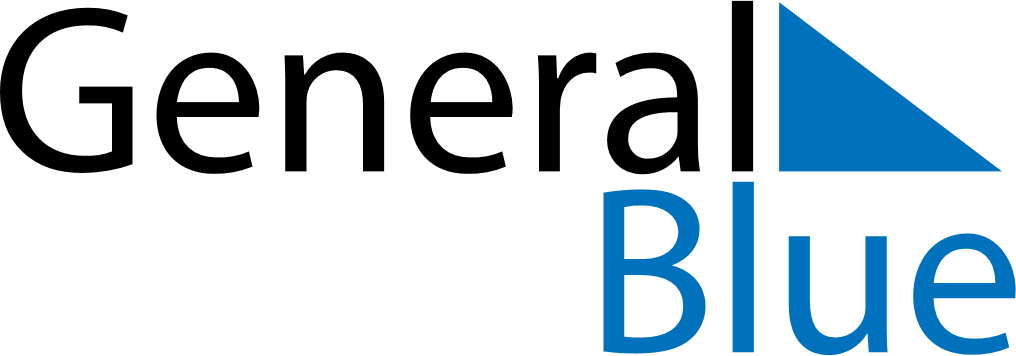 November 2024November 2024November 2024November 2024November 2024November 2024Liaoyang, Liaoning, ChinaLiaoyang, Liaoning, ChinaLiaoyang, Liaoning, ChinaLiaoyang, Liaoning, ChinaLiaoyang, Liaoning, ChinaLiaoyang, Liaoning, ChinaSunday Monday Tuesday Wednesday Thursday Friday Saturday 1 2 Sunrise: 6:18 AM Sunset: 4:42 PM Daylight: 10 hours and 24 minutes. Sunrise: 6:19 AM Sunset: 4:41 PM Daylight: 10 hours and 21 minutes. 3 4 5 6 7 8 9 Sunrise: 6:21 AM Sunset: 4:40 PM Daylight: 10 hours and 19 minutes. Sunrise: 6:22 AM Sunset: 4:39 PM Daylight: 10 hours and 17 minutes. Sunrise: 6:23 AM Sunset: 4:38 PM Daylight: 10 hours and 14 minutes. Sunrise: 6:24 AM Sunset: 4:37 PM Daylight: 10 hours and 12 minutes. Sunrise: 6:25 AM Sunset: 4:35 PM Daylight: 10 hours and 10 minutes. Sunrise: 6:27 AM Sunset: 4:34 PM Daylight: 10 hours and 7 minutes. Sunrise: 6:28 AM Sunset: 4:33 PM Daylight: 10 hours and 5 minutes. 10 11 12 13 14 15 16 Sunrise: 6:29 AM Sunset: 4:32 PM Daylight: 10 hours and 3 minutes. Sunrise: 6:30 AM Sunset: 4:31 PM Daylight: 10 hours and 1 minute. Sunrise: 6:31 AM Sunset: 4:30 PM Daylight: 9 hours and 59 minutes. Sunrise: 6:33 AM Sunset: 4:29 PM Daylight: 9 hours and 56 minutes. Sunrise: 6:34 AM Sunset: 4:29 PM Daylight: 9 hours and 54 minutes. Sunrise: 6:35 AM Sunset: 4:28 PM Daylight: 9 hours and 52 minutes. Sunrise: 6:36 AM Sunset: 4:27 PM Daylight: 9 hours and 50 minutes. 17 18 19 20 21 22 23 Sunrise: 6:37 AM Sunset: 4:26 PM Daylight: 9 hours and 48 minutes. Sunrise: 6:39 AM Sunset: 4:25 PM Daylight: 9 hours and 46 minutes. Sunrise: 6:40 AM Sunset: 4:25 PM Daylight: 9 hours and 44 minutes. Sunrise: 6:41 AM Sunset: 4:24 PM Daylight: 9 hours and 42 minutes. Sunrise: 6:42 AM Sunset: 4:23 PM Daylight: 9 hours and 41 minutes. Sunrise: 6:43 AM Sunset: 4:23 PM Daylight: 9 hours and 39 minutes. Sunrise: 6:44 AM Sunset: 4:22 PM Daylight: 9 hours and 37 minutes. 24 25 26 27 28 29 30 Sunrise: 6:46 AM Sunset: 4:21 PM Daylight: 9 hours and 35 minutes. Sunrise: 6:47 AM Sunset: 4:21 PM Daylight: 9 hours and 34 minutes. Sunrise: 6:48 AM Sunset: 4:20 PM Daylight: 9 hours and 32 minutes. Sunrise: 6:49 AM Sunset: 4:20 PM Daylight: 9 hours and 31 minutes. Sunrise: 6:50 AM Sunset: 4:20 PM Daylight: 9 hours and 29 minutes. Sunrise: 6:51 AM Sunset: 4:19 PM Daylight: 9 hours and 28 minutes. Sunrise: 6:52 AM Sunset: 4:19 PM Daylight: 9 hours and 26 minutes. 